CHECK LIST PARA DESIGNAÇÃO DE PROFESSOR COORDENADORINTERESSADO: _____________________________________ RG: __________________Para designação será necessário à apresentação dos seguintes documentos:(   ) Ofício do Diretor de Escola direcionado ao Dirigente Regional de Ensino, indicando o servidor habilitado para designação, além de informar que a Unidade Escolar possui o módulo necessário para ter um servidor designado para este posto de trabalho, sendo que neste ofício deverá ter a ciência e parecer do Supervisor de Ensino (preferencialmente da Unidade Escolar);(   ) Termo de anuência assinado pelo superior imediato.Cópia da documentação pessoal do servidor, com a assinatura do Diretor e o visto confere com o original nas respectivas cópias:(   ) RG;(   ) CPF;(  ) Título de eleitor, com os respectivos comprovantes de votação da última eleição ou o certificado de quitação com a Justiça Eleitoral;(   ) Cópia da reservista (sexo masculino);(   ) Comprovante de endereço;(   ) Cópia do último holerite.(   ) Histórico e diploma de licenciatura plena;(   ) 01 (uma) via da Portaria de Designação;(  ) Declaração de acúmulo (quando numa mesma unidade escolar, somente será possível quando forem distintos os níveis de ensino, devendo ser informado na declaração). OBS: Se houver acúmulo, somente poderá ocorrer a designação a partir da data de publicação do acúmulo legal, (Decreto nº 41.915/97);(   ) Declaração de não ter sofrido penalidades nos últimos 5 (cinco) anos, contados da data de início de exercício na função;(   ) Declaração da Direção Escolar de que o interessado conta com, no mínimo, 3 (três) anos de experiência no magistério público estadual, RES. SE nº 75/14;(   ) Declaração de parentesco, em cumprimento à Súmula Vinculante nº 13 – STJ;_______________________________Carimbo e assinatura do responsável pela conferência e recebimento dos documentosGOVERNO DO ESTADO DE SÃO PAULOSECRETARIA DE ESTADO DA EDUCAÇÃODIRETORIA DE ENSINO - REGIÃO NORTE 1(Nº U.A.) – (Nome de U.E.)                                       (Endereço da U.E)CEP:                           – São Paulo – SPTelefone:                  – E-mail:    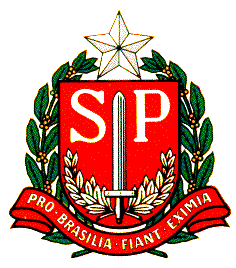 